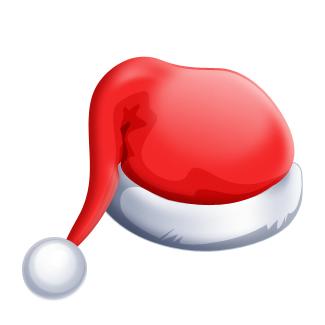 ROAST TURKEY, STUFFING, COCKTAIL SAUSAGES, PEAS, BRUSSEL SPROUTS, BATON CARROTS, MASHED & OVEN BAKED ROAST POTATOES & Turkey GRAVY (SPECIAL DIETS WILL BE CATERED FOR)* * * * * * * * * * * *  DECORATED CHRISTMAS BISCUIT* * * * * * * * * * * *CARTON OF ORANGE OR APPLE JUICEPRICE: £2.80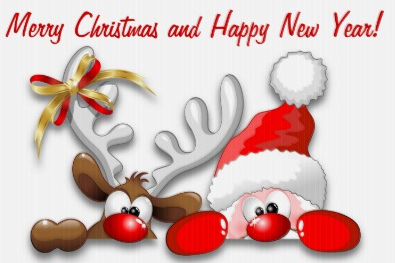 